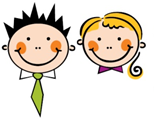 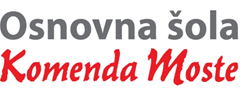 Glavarjeva cesta 37, 1218 Komenda, Tel: 01 7247 150, fax: 01 8341 710, e-mail: o-komenda.lj@guest.arnes.si3.ANAPOTKI ZA DELOTOREK, 31. 3. 2020Na mizo si nastavi zneske:Zneske med seboj primerjaj. Ugotovi, kje je več in kje manj denarja. Povej na glas. Primer: petnajst evrov sedeminpetdeset centov je manj denarja kot oseminsedemdeset evrov triintrideset centov.Reši DZ str. 17. Kam napišeš 4. nalogo? Reši jo v zvezek. Napiši samo odgovore.Reši RJI 3. razred, 1. zvezek str. 23. Zgornja naloga se nanaša na str. 22.Dodatna nalogaČe imaš dostop do računalnika, pojdi na naslednjo spletno stran in rešuj naloge.https://interaktivne-vaje.si/matematika/merske_enote/merske_enote_denar.htmlUstno odgovori na naslednja vprašanja:Znaš razložiti, kaj je navodilo?Kje vse se srečamo z navodili?V kakšni obliki so ponavadi?Zakaj je dobro, da navodila upoštevamo?V zvezku (na prazni strani) napiši na sredino naslov NAVODILA/POSTOPEK. Naredili bomo miselni vzorec. Napisali bomo, kje vse se lahko srečamo z navodili/postopki. Če se spomniš še kakšnega predloga, ga le dopiši.vzdrževanje obleke		 kuharski recepti		 sajenje rastlin 			NAVODILA / POSTOPEK 	uporaba zdraviluporaba gospodinjskih aparatov 	 	uporaba čistilnih sredstev	 V delovnem zvezku ABC (str. 47) je napisan postopek sejanja in vzgoje sončnic. Preberi ga. Reši tudi 2. nalogo.Reši UL (Sončnice – cvetovi sonca). Če imaš možnost, si UL natisni in ga prilepi v zvezek. Če nimaš možnosti, nič hudega! Napiši si le rešitve.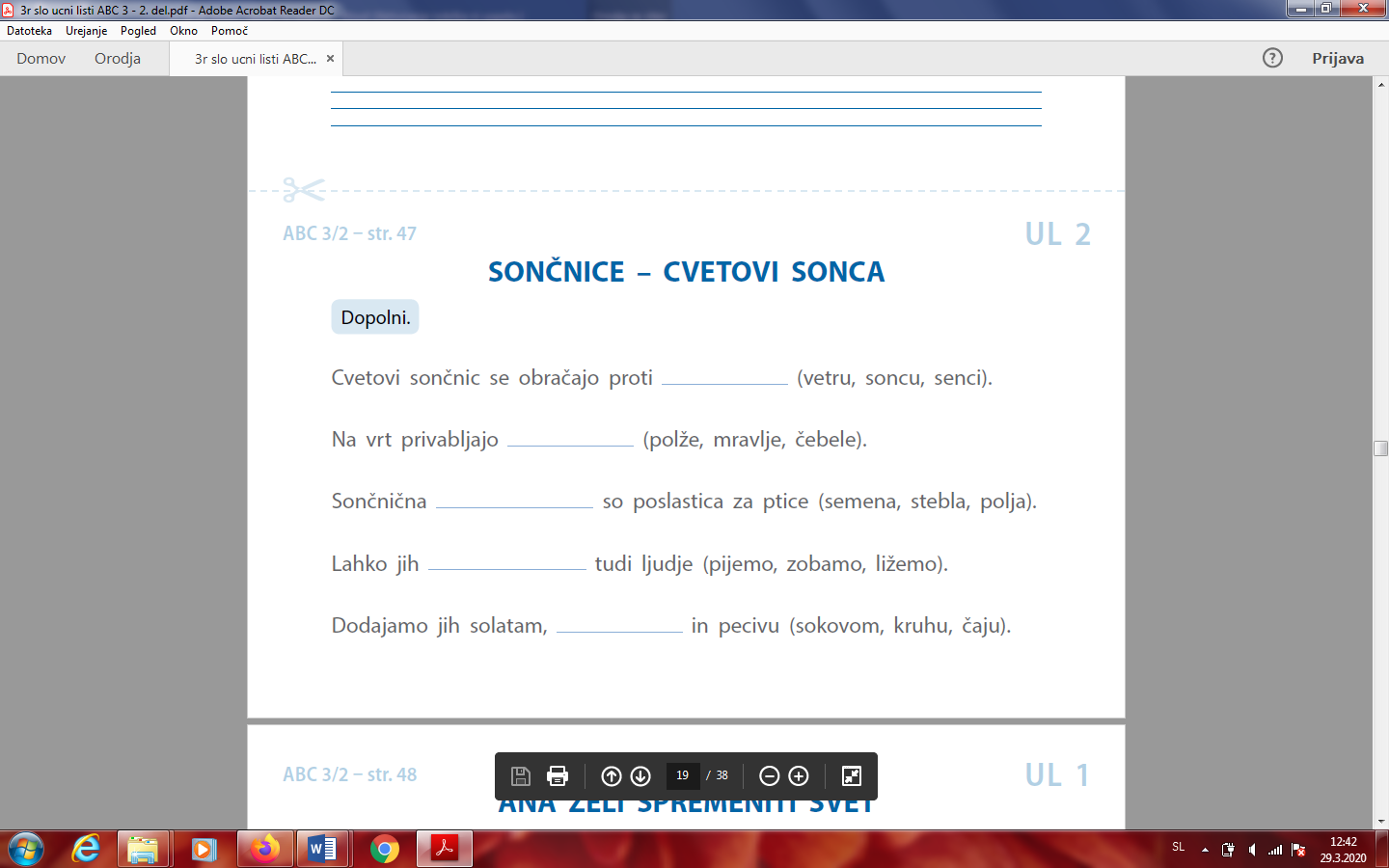 V zvezek napiši naslov Sončnice – cvetovi sonca.Vse povedi iz UL prepiši v zvezek.Prisluhni pesmici: J. Bitenc: Muzikantska   (Skladba 17) Besedilo prepiši v zvezek za GUM.  MUZIKANTSKA (J. Bitenc)
Tra, ra, ra, ra, tra, ra, ra,
godba v goste je prišla.
Muzikanti veseljaki,
sami krepki so možaki.
Miha na činele igra,
Štef po bobnu ropota.

Bam, br, bam, br, bam, br, bam,
kdor želi, naj pride k nam.
Ta, ki pridno je polento,
v godbi bo igral trobento.
Kdor bo pihal v bombardon,
bo zaslužil en bonbon.

Bumstadrija, bumstadra,
kdor uči se, ta pa zna.
Godba se bo pomladila,
nove godce bo dobila.
Zdaj pozor in ena, dva,
naša godba vam igra.Večkrat poslušaj pesem in zraven pripevaj. Lahko tudi korakaš. Vsebino tudi nariši. Ogrej se ob plesu ob glasbi (ko ugasne glasba, se spremeniš v kip). Pleši plese, ki smo se jih učili pri ŠPO ali GUM in tiste, ki so ti všeč.Nekaj predlogov:Izak, Jakob, Abraham; Izidor ovčice pasel, Better when I'm dancingPalme in valovi, Urca , Račke, Rašpla, Čebelice…SPREMLJAMO VREMEČas merjenja in opazovanja: ______________________V zvezek preriši razpredelnico za spremljanje vremena in jo dnevno izpolnjuj. Vsak dan ob isti uri poglej, kakšno je vreme. V tabelo zapiši datum opazovanja, vremensko stanje in nariši vremenski znak. Izmeri temperaturo, če imaš možnost; drugače pa poglej na splet. Po petih dneh spremljanja zapiši ugotovitve: npr. kakšno vreme je bilo največkrat, ali so bile padavine – katerega dne, je pihal veter, kolikšen je bil razpon temperature ozračja.Za dodatno nalogo lahko izvedeš naslednje poskuse: (Veliko uspeha…😊 Prosi starše za pomoč. Če vam bo uspelo, lahko pošljete kako fotko ali napišete, kako vam je bilo všeč.)Snežni zamet Na tla pogrni časopisni papir. Nanj postavi iz kartona narejeno približno 15 cm visoko oviro in pihaj moko preko ovire, vendar ne premočno. Opazuj, kaj nastaja za oviro – kupček moke. Na tak način nastanejo snežni zameti. Nastanek rose V hladilnik postavi kozarec. Ko bo že mrzel, ga vzemi iz hladilnika. Na ohlajenih stenah kozarca bodo nastale vodne kapljice. Od kod je prišla voda? Nevidna vodna para iz zraka je prešla na ohlajenih površinah kozarca v tekočo vodo in tako so nastale kapljice. Tako nastane tudi rosa. Oblak in megla Oblak lahko pripraviš tako, da odrežeš 1,5-litrsko plastenko na dva dela. Zgornji del naj bo zamašen z zamaškom in ga narobe obrni v odrezan del plastenke (lahko uporabiš plastenko dežemera). V zgornji del plastenke daj nekaj kock ledu, v spodnjega pa nalij 50 ml vroče vode. Opazuj dogajanje v plastenki. Ob zgornjem delu plastenke nastane oblak, iz katerega »dežuje«.Meglo pa lahko pripraviš z drugo celo plastenko tako, da jo zmočiš z vodo, ob ustju prižgeš vžigalico in ujameš dim v plastenko. Plastenko zapreš in stisneš. Zrak v plastenki se pri stiskanju ogreje, ko pa se plastenka razširi, se zrak ohladi in voda kondenzira v obliki drobnih kapljic okoli kondenzacijskih jeder, ki si jih v plastenko uvedel z dimom. Nastane megla.Izdelava dežemeraIzdelaj dežemer. Odrežeš 1,5-litrsko plastenko na dva dela. Zgornji del naj bo odmašen in ga narobe obrni v odrezan del plastenke, kamor s pomočjo alkoholnega flomastra od spodaj navzgor narišeš milimetrsko merilo. Ko dežuje, dežemer postaviš na prosto, učvrstiš, da se ne prevrne in nato odčitaš, koliko dežja je padlo.Izdelava vetrne vrečeIzdelaj vetrno vrečo. Najlonski nogavici odreži stopalo in jo z debelejšo nitjo priveži na palico. Lahko poskusiš tudi s kakšnim drugim materialom. Ko bo veter pihal opazuj, kam je obrnjena vreča in koliko je napolnjena. Tako veš, iz katere smeri piha veter in kako močan je. MATDenar (DZ str. 17)15 € 57 c230, 00 €150 € 45 c67 € 90 c78, 33 €81, 52 €400 € 69 c100, 38 €47, 22 €55 € 72 cSLJSončnice – cvetovi sonca (ABC, str. 47) GUMJ. Bitenc: Muzikantska (učenje nove pesmi)ŠPOPlesSPOVremeUgotovitve:Ugotovitve:Ugotovitve:Ugotovitve:Ugotovitve:DAN / DATUMVREMENSKO STANJEVREMENSKI ZNAKTEMPERATURA OZRAČJAUgotovitve: